Всероссийский конкурс«Творческий учитель – 2022»Методическая разработка подгрупповых занятий для педагогов по работе с учащимися 1-х классов с ЗПР  «Формирование знаний о звуках [б], [б’], [п], [п’] и буквах их обозначающих»                                                              Авторы-составители:					    учитель начальных классов Зотова Ю.С.,                                                               т. 8-927-776-3137;                                                               e-mail: zotova063@yandex.ru 					    педагог-психолог Синельникова Л.Н.,                                                               т. 8-937-171-3369;                                                               e-mail: sinelnikova.lyubov2012@yandex.ru                                                               учитель-логопед Бобряшова В.Н.                                                               т. 8-986-954-7368                                                               e-mail: viktoriya.bobryashova@gmail.com 2022 г.СОДЕРЖАНИЕПояснительная записка ………………………………………………………...………………..3Описание хода проведения мероприятий……………………………………………..………..5Приложение 1……………………………………………………………..…………..……….....9Приложение 2…………………………………………………………………………………...13Приложение 3………………………………………………………………………....………...16Приложение 4………………………………………………………………………....………...19Приложение 5…………………………………………………………..………………..……...23Приложение 6………………………………………………………………………....………...27Приложение 7…………………………………………………………………………………...30Список использованной литературы…………………………….………………….………....36ПОЯСНИТЕЛЬНАЯ ЗАПИСКАМетодическая разработка подгрупповых занятий по работе с учащимися 1-х классов с ЗПР «Формирование знаний о звуках [б], [б’], [п], [п’] и буквах их обозначающих», ориентировано для оказания помощи учителям начальных классов, учителям-логопедам.Предлагаемое пособие составлено в соответствии с ФГОС и ориентировано на работу в комплексе с учебником В.П. Канакиной, В.Г. Горецкого.Актуальность: На сегодняшний день проблема школьной неуспеваемости обучающихся с задержкой психического развития стала предметом внимания и изучения многих ученых (С.Г. Шевченко, К.С. Лебединская, Т.А. Власова). Учащиеся не достигают необходимого для начала обучения уровня развития восприятия, внимания, памяти. У них наблюдается замедленность процессов переработки сенсорной информации, неполноценность пространственного анализа, зрительно-моторной координации, а также снижение умственной работоспособности, недоразвитие речи и трудностей коммуникации. Особенно существенно отставание детей этой категории в развитии мышления. Все эти недостатки развития отчётливо проявляются в трудностях, которые испытывают дети с ЗПР в овладении и навыками чтения и письма, в усвоении грамматических правил.Таким образом, этот вопрос на данный момент является актуальным и остро стоит практически перед каждой образовательной организацией.Цель: раскрытие опыта комплексного подхода специалистов к проведению коррекционно-развивающих и обучающих занятий с обучающимися с ЗПР.Задачи:Проанализировать литературу по проблеме организации работы с обучающимися с задержкой психического развития и сопутствующими речевыми нарушениями; Разработать цикл занятий, направленных на знакомство детей со звуками [б], [б'] -[п], [п'] и буквами, обозначающих их на письме, а также дифференциацию данных звуков и букв; нормализацию психоэмоционального состояния обучающихся, развитие внимания, мышления, памяти. Занятия разработаны для учащихся 1-х классов (6 – 7 лет), имеющих, согласно заключению ПМПК, ЗПР с сопутствующими речевыми нарушениями. Содержание занятий направлено на знакомство детей со звуками [б], [б'] - [п], [п'] и буквами, обозначающих их на письме, а также дифференциацию данных звуков и букв; нормализацию психоэмоционального состояния обучающихся, развитие внимания, мышления, памяти. Данный цикл занятий предусматривает поэтапное взаимодействие учителя-логопеда, учителя начальных классов и педагога-психолога. Длительность каждого занятия цикла составляет 40 минут и предполагает работу в подгруппе, включающей 3–4 человека с идентичными нарушениями (количественный состав учащихся может быть изменен). Темы уроков соответствуют календарно-тематическому планированию по русскому языку и литературному чтению. Цикл состоит из 3-х занятий учителя-логопеда, 4 уроков учителя начальных классов, проведенных совместно с педагогом-психологом. Занятия объединены общей тематикой и сюжетной линией. Содержание деятельности учителя и специалистовОПИСАНИЕ ХОДА ПРОВЕДЕНИЙ МЕРОПРИЯТИЙЛогопедическое занятие (Приложение 1).Тема: Звуки [п], [п’].Цель: сформировать умение дифференцировать звуки [п], [п’] по артикуляторным и акустическим признакам.Задачи: Формировать представление об артикуляционных и акустических характеристиках звуков [п], [п’]; Формировать умение дифференцировать звуки [п], [п’] в слогах, словах;  Формировать умение выделять звуки [п], [п’] из слов и определять их место (начало, конец, середина); Формировать умение называть слова с заданными звуками [п], [п’] и их положением в слове. Ход занятия.Организационный момент.Знакомство с сюжетной ситуацией и персонажем; знакомство с темой занятия.Основной этап.Выполнение артикуляционной гимнастики; знакомство с артикуляционными и акустическими характеристиками звуков [п], [п’]; дифференциация звуков [п], [п’] по твердости – мягкости; определение места звуков [п], [п’] в словах (начало, середина, конец); придумывание слов с заданным местом (начало, середина, конец) звуков [п], [п’].Заключительный этап.Закрепление изученного материала. Урок литературного чтения (Приложение 2).Тема: Звуки [п], [п’]. Буквы П, п.Цель: Закрепить представления учащихся о звуках [п], [п’], познакомить с буквами П, п.Задачи:1. Совершенствовать навыки правильного и выразительного чтения.2. Закрепить представление о правописании имен, фамилий людей. 3. Воспитывать трудолюбие, патриотизм, уважение к людям труда.4. Развивать внимание, память, речь, фонематический слух.Ход занятия.Организационный момент.Работа педагога-психолога по нормализации психоэмоционального состояния; выполнение артикуляционной гимнастики.Основной этап.Работа с лентой букв; определение роли буквы Е в словах; работа с текстом; знакомство с персонажем; закрепление знаний о звуках; выполнение слого-звукового анализа слов; чтение слогов с доски; работа над дикцией; выполнение тематической игровой паузы; работа с учебником; беседа о профессиях; нахождение имен собственных и нарицательных; нахождение одушевленных и неодушевленных предметов. Заключительный этап.Закрепление знаний об изученных согласных буквах; составление предложений. Урок русского языка (Приложение 3).Тема: Письмо строчной и заглавной букв П, п.Цель: Закрепить знания учащихся о звуках [п], [п’], познакомить с прописными буквами П, п.  Задачи:1. Формировать умения писать элементы строчной и заглавной букв П,п.2. Закрепить представление о правописании имен, фамилий людей, кличек животных. 3. Воспитывать трудолюбие, патриотизм, уважение к людям труда.4. Развивать внимание, память, речь, фонематический слух.Ход занятия.Организационный момент.Работа педагога-психолога по нормализации психоэмоционального состояния; повторение правил посадки при письме; актуализация знаний об изученных звуках [п], [п’] и букве П; знакомство с темой урока.Основной этап.Анализ печатных букв; сравнение письменных букв П, п с печатными; разминка рук перед письмом; знакомство с написанием прописных букв П, п; работа детей в прописях; чтение слогов, слов и предложений; выполнение слого-звукового анализа слов; добавление слов в предложения и их запись в прописи; выполнение физминутки; определение порядка слов в предложении; подбор звуковых схем к словам; работа со словарными словами. Заключительный этап.Оценивание учащимися своей работы. Логопедическое занятие (Приложение 4).Тема: Звуки [б], [б’].Цель: сформировать умение дифференцировать звуки [б], [б’] по артикуляторным и акустическим признакам.Задачи: Формировать представление об артикуляционных и акустических характеристиках звуков [б], [б’]; Формировать умение дифференцировать звуки [б], [б’] в слогах, словах; Формировать умение выделять звуки [б], [б’] из слов и определять каким по счету стоит выделенный звук; Формировать умение называть слова с заданными звуками [б], [б’] и их положением в слове; Познакомить с достопримечательностями города Самара: набережная, музей «Самара-космическая», площадь Куйбышева, парк Гагарина, Ленинградская улица. Ход занятия.Организационный момент.Знакомство с сюжетной ситуацией и персонажем; знакомство с темой занятия.Основной этап.Выполнение артикуляционной гимнастики; знакомство с артикуляционными и акустическими характеристиками звуков [б], [б’]; дифференциация звуков [б], [б’] по твердости – мягкости; определение места звуков [п], [п’] в словах (каким по счету стоит заданный звук); придумывание слов с заданным местом (начало, середина, конец) звуков [б], [б’].Заключительный этап.Закрепление изученного материала.Урок литературного чтения (Приложение 5).Тема: Звуки [б], [б’]. Буквы Б, б.Цель: Закрепить знания учащихся о звуках [б], [б’], познакомить с буквами Б, б.Задачи:1. Учить характеризовать звуки. 2. Совершенствовать навыки правильного и выразительного чтения.3. Расширять кругозор, воспитывать любознательность, гуманное отношение к животным.4. Развивать внимание, память, речь, фонематический слух.Ход занятия.Организационный момент.Работа педагога-психолога по нормализации психоэмоционального состояния; выполнение артикуляционной гимнастики.Основной этап.Работа с лентой букв; выделение начального звука из слов; знакомство с персонажами, закрепление знаний о звуках; выполнение слого-буквенного анализа слов; работа с учебником; беседа по иллюстрации; чтение слов; актуализация знаний об именах собственных и нарицательных; актуализация знаний об одушевленных и неодушевленных предметах; чтение текста хором; выполнение тематической игровой паузы; выполнение звуко-слогового анализа слов.Заключительный этап.Закрепление изученного материала. Урок русского языка (Приложение 6).Тема: Письмо строчной и заглавной букв Б, б .Цель: Закрепить знания учащихся о звуках [б], [б’], познакомить прописными буквами Б, б.  Задачи:1. Формировать умения писать элементы строчной и заглавной букв Б,б.2. Формировать орфографическую зоркость.Закрепить представление о правописании имен, фамилий людей, кличек животных. 3. Воспитывать трудолюбие, патриотизм, уважение к людям труда.4. Развивать внимание, память, речь, фонематический слух.Ход занятия.Организационный момент.Работа педагога-психолога по нормализации психоэмоционального состояния; повторение правил посадки при письме; актуализация знаний об изученных звуках [б], [б’] и букве Б; знакомство с темой урока.Основной этап.Анализ печатных букв; сравнение письменных букв Б, б с печатными; разминка рук перед письмом; знакомство с написанием прописных букв Б, б; работа детей в прописях; выполнение физминутки; чтение слогов, слов и предложений; выполнение слого-звукового анализа слов; выполнение пальчиковой гимнастики; списывание предложения с доски. Заключительный этап.Закрепление изученного материала. Логопедическое занятие (Приложение 7).Тема: Звуки [п], [п’]; [б], [б’]. Буквы П, Б.Цель: закрепить умение дифференцировать звуки [п], [п’]; [б], [б’] и обозначать их на письме соответствующими буквами.Задачи: Закрепить навык сопоставления акустических и артикуляторных характеристик звуков [п], [п’]; [б], [б’]; Закрепить умение дифференцировать звуки [п], [п’]; [б], [б’] в слогах, словах, словосочетаниях; Закрепить навык дифференцировать звуки [п], [п’]; [б], [б’] и обозначать их на письме соответствующими буквами в словах и тексте; Закрепить навык вставки слова с в предложение по смыслу; Закрепить умение вставлять пропущенные буквы П и Б в текст. Ход занятия.Организационный момент.Знакомство с сюжетной ситуацией и персонажем; выполнение артикуляционной гимнастики; выделение общего звука из слов; знакомство с темой занятия.Основной этап.Закрепление артикуляционных и акустических характеристик звуков [п], [п’] и [б], [б’]; дифференциация звуков [п], [п’] и [б], [б’] по акустическим и артикуляционным признакам; соотнесение звуков [п], [п’] и [б], [б’] с буквами, обозначающими их на письме; выполнение пальчиковой гимнастики; вставка букв Б или П в слова, в предложения, в текст.Заключительный этап.Оценка работы учащихся; закрепление изученного материала.ПРИЛОЖЕНИЕ 1Конспект фронтального логопедического занятияТема: Звуки [п], [п’].Цель: сформировать умение дифференцировать звуки [п], [п’] по артикуляторным и акустическим признакам.Целевые ориентиры: – Определяют, что звук [п] – согласный, глухой, твердый; звук [п’] – согласный, глухой, мягкий; знают, что звуки [п] и [п’] образуются при помощи смыкания губ;  – Правильно называют слоги и слова со звуками [п], [п’]; – Выделяют звуки [п], [п’] из слов и определяют их место (начало, конец, середина);– Называют слова со звуками [п], [п’]; Задачи: – Формировать представление об артикуляционных и акустических характеристиках звуков [п], [п’]; – Формировать умение дифференцировать звуки [п], [п’] в слогах, словах; – Формировать умение выделять звуки [п], [п’] из слов и определять их место (начало, конец, середина);– Формировать умение называть слова с заданными звуками [п], [п’] и их положением в слове. Оборудование:Картинки-станции «поход», изображение мальчика, предметные картинки, зеркала, квадраты синего и зеленого цвета, схема для определения места звука в слове                    .  Лингвистический материал: [п], [п’], помидор, попугай, пила, пенал, пи, пу, по, пя, па, пэ, пы, пю, пе, ап, пу, оп, уп, пугало, павлин, укроп, шляпа, пионы путь, перец, тулуп, успех, пила, почта, степь.Ход занятия: Организационный моментЛ: Здравствуйте, ребята! Сегодня мы с вами отправимся в поход. А чтобы нам не заблудиться, обойти все препятствия, нужно правильно выполнить все задания. Готовы отправиться в поход? Л: Вместе с нами пойдет мальчик, который очень хорошо знает местность, но его имя мы с вами узнаем немного позже. Л: Перед отправлением нам с вами нужно выполнить следующее задание. (логопед раздает каждому ученику по 3 картинки)Л: Перед вами лежат картинки. Внимательно посмотрите на них и поднимите ту картинку, которая, на ваш взгляд, лишняя.Кастрюля, помидор, тарелка;Трактор, автобус, попугай; Пила, повар, учитель;Кукла, пенал, кубики.  Л: …, что у тебя изображено на картинке, которую ты поднял? Почему ты выбрал именно её? (логопед опрашивает каждого ребенка)Л: Теперь давайте подумаем, какой первый звук в названии предметов, изображенных на ваших картинках. Л: …, какой первый звук в слове …? (ответы детей)Л: Молодцы! Первым звуком в словах «помидор» и «попугай» является звук [п], а в словах «пила» и «пенал» – звук [п’]. Ребята, кто догадался, о чем мы с вами будем разговаривать на занятии? Л: Правильно! Сегодня мы с вами будем говорить о звуках [п] и [п’]. (на доске изображение «станций» и фигурка мальчика, которого логопед перемещает по мере выполнения заданий)Основная частьЛ: Для того, чтобы подойти к лесной поляне нам с вами нужно выполнить артикуляционную гимнастику, которую вы выучили дома. (логопед раздает детям зеркала)Л: Я читаю вам стихотворение, а вы выполняете движения.Погулять язык собрался: 
(открыть рот)Он умылся, 
(кончиком языка быстро провести по верхним зубам)Причесался, 
(несколько раз провести языком между верхними и нижними зубами, высунуть вперед и обратно спрятать)На прохожих оглянулся, 
(провести языкам по губам – “облизнуться”)Вправо, влево повернулся, 
(повернуть язык в указанную сторону)Вниз упал, наверх полез, 
(опустить язык вниз и поднять вверх)Раз - и в ротике исчез. 
(спрятать язык во рту)Л: Отлично! Повторим еще раз. Л: Замечательно! Ребята, для того, чтобы нам пройти через лесную поляну, давайте выясним, какие органы артикуляции больше всего принимают участие в образовании звука [п]. Возьмите зеркало и произнесите данный звук. (дети произносят звук, наблюдая за артикуляцией)Л: Что работает при произнесении звука [п]? Л: Правильно! Это губы. Больше всего при произнесении звука [п] работают губы. Он образуется путём смыкания верхних и нижних губ с последующим резким размыканием.Л: А кто скажет: звук [п] гласный или согласный? Л: Правильно! А как вы поняли, что звук [п] – согласный? Л: Замечательно! Положите руку на горло (дети прикладывают тыльную сторону ладони к горлу), произнесите звук [п], дрожит ли горло? Л: Замечательно! Теперь закроем уши руками. Произнесем звук [п]. Есть звон?Л: Значит, звук [п] какой? Л: Молодцы! Он глухой, наше горло не работает, когда мы произносим данный звук.Л: А звук [п] твердый или мягкий? Л: Правильно, он твердый. Значит, каким цветом мы его обозначим? Л: Молодцы! Л: А теперь снова возьмите зеркала. Произнесите звук [п]. Л: А теперь произнесите звук [п’]. Л: Одинаково ли выглядят наши губы при произнесении данных звуков? Л: А что меняется? Л: Молодцы! При произнесении звука [п’] губы больше прижаты к зубам, уголки губ слегка раздвинуты в стороны.Л: Замечательно! А звук [п’] гласный или согласный? Л: Правильно! А как вы поняли, что звук [п’] – согласный? Л: Замечательно! Положите руку на горло (дети прикладывают тыльную сторону ладони к горлу), произнесите звук [п’], дрожит ли горло? Л: Замечательно! Теперь закроем уши руками. Произнесем звук [п’]. Есть звон?Л: Значит, звук [п’] какой? Л: Молодцы! Он глухой, наше горло не работает, когда мы произносим данный звук.Л: А звук [п’] твердый или мягкий? Л: Правильно, он мягкий. Значит, каким цветом мы его обозначим? Л: Молодцы! А кто скажет, чем отличаются звуки [п] и [п’]? Л: Правильно! Звук [п] – твердый, а звук [п’] – мягкий. Значит, звук [п] – согласный, глухой, твердый. Звук [п’] – согласный, глухой, мягкий. Л: Маша, повтори, какой звук [п]? Л: Леша, расскажи нам про звук [п’], какой он? Л: Молодцы! Мы с вами успешно справились с испытанием и вместе с нашим товарищем перешли через лесную поляну! (логопед перемещает фигурку мальчика) Л: Теперь нам нужно перебраться через речку. (логопед раздает каждому ребенку синий и зеленый квадратик)Л: Чтобы перебраться через речку, нам с вами для начала нужно поднять квадратик, которым обозначается звук [п].Л: Правильно! Теперь поднимите квадратик, которым обозначается звук [п’]. Л: Молодцы! Сейчас я буду называть вам слоги со звуками [п] и [п’], а вы будете поднимать квадратик соответствующего цвета. Если в слоге услышите звук [п] – поднимете какой квадратик?Л: Правильно! А если в слоге услышите звук [п’], какой квадратик нужно поднять? Л: Молодцы! Пи, пу, по, пя, па, пэ, пы, пю, пе. Л: Отлично! А сейчас положите квадратики на стол и встаньте около своих парт. Я снова буду называть вам слоги со звуками [п] и [п’]. А вы, если услышите слог со звуком [п] – присядете на корточки, а если слог будет со звуком [п’] – подпрыгните вверх. Готовы? Ап, пу, пы, пю, оп, пе, па, пя, пэ, уп. Л: Замечательно! Присаживайтесь на свои места. …, какие слоги со звуком [п] ты запомнил? (логопед опрашивает каждого ребенка)Л: Молодцы! …, а какие слоги со звуком [п’] ты запомнил? (логопед опрашивает каждого ребенка) Л: Замечательно! Мы с вами смогли перебраться через речку. (логопед перемещает фигурку мальчика на доске) Л: Молодцы! А теперь нужно пройти незаметно мимо берлоги с медведем. Для этого нужно выполнить следующее задание. (детям раздаются схемы для определения места звука в слове) Л: Есть ли в слове пугало звуки [п] или [п’]?Л: Какой звук, [п] или [п’], вы слышите в слове пугало? Л: Где находится звук [п] в слове пугало: в начале, конце или середине?Л: Кладите квадратик на схему. Л: Послушайте как я расскажу: в слове пугало я слышу звук [п] в начале слова. Он согласный, глухой, твердый. Л: Миша, повтори. (по такому алгоритму ведется работа над каждым словом)Павлин, машина, укроп, шляпа, пионы, небо, путь, перец, тулуп, успех, пила, борт, почта, степь.Л: Молодцы! Нужно выполнить следующее задание, чтобы пробраться через густой лес, за которым находится наш лагерь. Л: Придумайте слово, в котором звук [п] стоит в начале. (логопед опрашивает детей)Л: Замечательно! Придумайте слово, в котором звук [п] стоит конце. (логопед опрашивает детей) Л: Молодцы! Придумайте слово, в котором звук [п] стоит в середине. (логопед опрашивает детей)Л: Замечательно! Придумайте слово, в котором звук [п’] стоит в начале. (логопед опрашивает детей)Л: Здорово! Придумайте слово, в котором звук [п’] стоит конце. (логопед опрашивает детей) Л: Молодцы! Придумайте слово, в котором звук [п’] стоит в середине. (логопед опрашивает детей) (по выполнению задания перемещает фигурку мальчика к финальной станции)3. Заключительная частьЛ: Замечательно! Вот мы, вместе с нашим другом, добрались до лагеря. Ребята, о каких звуках мы сегодня с вами говорили во время похода? Л: Звук [п] какой? Л: Отлично! А звук [п’] какой? Л: Молодцы! Чем отличаются друг от друга звуки [п] и [п’]?Л: Замечательно! Наш друг не прощается с вами, а говорит вам до свидания. Он еще придет в гости, чтобы сообщить вам о своем имени. ПРИЛОЖЕНИЕ 2Конспект урока по литературному чтению на тему: «Звуки [п], [п’]. Буквы П, п»Цель: Закрепить представления учащихся о звуках [п], [п’], познакомить с буквами П, п.Задачи:1. Совершенствовать навыки правильного и выразительного чтения.2. Закрепить представление о правописании имен, фамилий людей. 3. Воспитывать трудолюбие, патриотизм, уважение к людям труда.4. Развивать внимание, память, речь, фонематический слух.Оборудование:Изображение мальчика, учебник «Азбука» (авторы В.Г. Горецкий, В.А. Кирюшкин, Л.А. Виноградская, М.В. Бойкина, Прописи (В.Г. Горецкий, Н.А. Федосова), звуковые схемы.Организационный моментПедагог-психолог: Здравствуйте, ребята! Чтобы у вас всё получалось в течение рабочего дня, важно иметь хорошее настроение.  Давайте выполним упражнение, которое поможет повысить ваше настроение. Итак, улыбнитесь! Скажите друг другу добрые слова. Молодцы! – Следующее упражнение «Плывем в облаках». Сядьте поудобнее. Закройте глаза. Дышите легко и медленно. Вообразите, что вы находитесь в каком-нибудь прекрасном месте. Теплый, тихий день. Вам приятно, вы чувствуете себя хорошо. Вы абсолютно спокойны. Вы лежите и смотрите вверх, на облака – большие, белые, пушистые облака в прекрасном синем небе. Дышите свободно. Во время вдоха вы начинаете легко подниматься над землей. С каждым вдохом вы медленно и плавно поднимаетесь навстречу большому пушистому облаку. Вы поднимаетесь еще выше, на самую верхушку облака, и мягко утопаете в нем. Теперь вы плывете на вершине большого пушистого облака. Ваши руки и ноги свободно раскинуты в стороны, вам не хочется шевелиться. Вы отдыхаете. Облако медленно вместе с вами начинает опускаться все ниже и ниже, пока не достигнет земли… Наконец, вы оказались на земле, а ваше облако вернулось на небо. Оно улыбается вам, вы улыбаетесь ему. У вас прекрасное настроение. Сохраните его на весь день. Учитель: Ребята, вы настроились на работу, продолжим. Выполним артикуляционную гимнастику.Погулять язык собрался:
(открыть рот)Он умылся,
(кончиком языка быстро провести по верхним зубам)Причесался,
(несколько раз провести языком между верхними и нижними зубами, высунуть вперед и обратно спрятать)На прохожих оглянулся,
(провести языкам по губам – “облизнуться”)Вправо, влево повернулся,
(повернуть язык в указанную сторону)Вниз упал, наверх полез,
(опустить язык вниз и поднять вверх)Раз - и в ротике исчез.
(спрятать язык во рту.)Включение в учебную деятельность Ребята, какие гласные буквы вы уже изучили? (Работа с лентой букв на стр.77 «Азбуки».)Какая гласная буква отличается от других гласных, в чем её особенность?Что мы знаем о букве Е?Какая ещё гласная буква обозначает мягкость согласного звука?Актуализация знанийПрочитайте текст «Лето» на стр.76 «Азбуки».Подчеркните карандашом слова, в которых есть буква Е.Сколько звуков обозначает буква Е в этих словах?Какова роль буквы Е в этих словах? Работа по теме урока– На прошлом занятии с учителем-логопедом вы отправлялись в поход, вам помогал мальчик. Скажите, как его зовут? – Видимо, он не успел представиться. Вы узнаете его имя, если отгадаете загадку.За косичку дергал Машу ученик Петянин... (Паша.) – Какой звук мы слышим в начале слова «Петянин»?– Какой звук мы слышим в начале слова «Паша»?– Звуки [п], [п’] обозначают буквами П, п. Они у вас напечатаны на красном фоне в правом верхнем углу на стр.79.– Что нарисовано в красной рамке? (Пила и плотник.)– Проанализируем эти слова.	– Какие звуки выделили в этих словах?	– Звуки [п], [п’] гласные или согласные?	– Звонкие или глухие?	– Мягкие или твёрдые?	– От чего зависит мягкость или твердость этих звуков в словах?	– Ребята, наш гость, мальчик Паша, попросил, чтобы вы провели слого-звуковой анализ слов «Петянин» и «Паша». (Дети выделяют звуки в начале слов, характеризуют их, выставляют квадратики со звуками на наборное полотно.)	– Прочитайте с доски. (На доске написаны слоги.)Работа над дикцией – Ребята, давайте научим Пашу проговаривать скороговорку.	– Послушайте: Паша пень пилил пилой. Повторите за мной медленно. А теперь постарайтесь проговорить быстро, 4-5 раз на одном дыхании. (Дети произносят, учитель следит за правильностью произношения.– Думаю, нашему гостю понравилась скороговорка. Игровая паузаРебята, давайте поиграем. Встаньте рядом с партами. Я буду называть слова. Если слово начинается с твердого звука [п], нужно прыгнуть, если с мягкого звука [п’] – присесть. (Петух, пони, пирог, пенал, портфель, парта, пингвин, павлин.)Молодцы, замечательно получилось, присаживайтесь за парты.Продолжение работы по теме урока Прочитайте слова в столбиках на стр.79 «Азбуки»Какие слова обозначают профессии людей?Какие еще профессии вы знаете?Кем работают ваши родители?У ваших родителей прекрасные профессии. Ведь профессия важна не только для того, кто её выбрал, но для окружающих, так как влияет на жизнь и настроение любого гражданина нашей страны.Прочитайте слова в красной рамке на стр.79.Я прочитаю вслух текст «Скоро конкурс» на стр.80, а вы прочтете вместе со мной шепотом. Поставьте вопросы к предложениям текста.Назовите все имена собственные, которые встретились в тексте.Как они пишутся? Назовите полное имя мальчика, который пришел к нам в гости. (Павел.)Перечислите, что нарисовали дети.Как эти предметы можно назвать одним словом? (Неодушевленные, нарицательные.)Объясните значение слова «конкурс».Прочитайте слова в столбиках на стр.81 учебника.Какие школьные предметы изображены на картинках?Прочитайте текст «Покупки».Что купил папа Пете?Что есть у Веры?У кого кукла?Кому купили кисти и краски?А вы что любите рисовать?Ребята, я прочитаю вслух стихотворение Б. Заходера, а вы вместе со мной шепотом. О чем оно? (Учитель отрабатывает навык выразительного чтения.)Подведение итогов урока	– Ребята, что было самым интересным для вас на уроке?	– Сколько согласных букв вы уже знаете?	– Ребята, давайте пригласим Пашу к нам на следующий урок. (Дети выстраивают предложения.)ПРИЛОЖЕНИЕ 3Конспект урока по русскому языку на тему: «Письмо строчной и заглавной букв П, п»Цель: Закрепить знания учащихся о звуках [п], [п’], познакомить с прописными буквами П, п.  Задачи:1. Формировать умения писать элементы строчной и заглавной букв П,п.2. Закрепить представление о правописании имен, фамилий людей, кличек животных. 3. Воспитывать трудолюбие, патриотизм, уважение к людям труда.4. Развивать внимание, память, речь, фонематический слух.Оборудование:Изображение мальчика, учебник «Азбука» (авторы В.Г. Горецкий, В.А. Кирюшкин, Л.А. Виноградская, М.В. Бойкина, Прописи (В.Г. Горецкий, Н.А. Федосова), 3 звуковых схемы, одна из них подходит к слову «пенал».Организационный моментПедагог-психолог: Ребята, продолжим нашу работу. Выполним упражнение «Воздушные шарики». Сядьте поудобнее, закройте глаза… Представьте, что вы – воздушные шарики, очень красивые и веселые. Вас надувают, и вы становитесь очень легкими. Ваше тело становится легким и невесомым. И ручки легкие, и ножки легкие. Воздушные шарики поднимаются выше и выше. Дует теплый ласковый ветерок, он нежно обдувает каждый шарик… Лететь очень приятно. Вам легко и спокойно. Вы летите туда, куда дует ласковый ветерок. Но вот пришла пора возвращаться домой. Улыбнитесь этому ветерку. И вот вы снова в этой комнате. Потянитесь и на счет «три» откройте глаза».Учитель:Чтобы в жизни много знать,Нужно потрудиться.На уроке вы сейчас, Вы пришли учиться.– Ребята, сядьте правильно, помните, что спина должна касаться спинки стула. (Повторить правила посадки при письме.)– Ребята, давай покажем нашему гостю какие вы старательные, добросовестные ученики. Актуализация знаний– С какой буквой познакомились на уроке чтения? (Учитель показывает.)– Какие звуки она обозначает? – Дайте характеристику звукам [п], [п’]. (Согласный, глухой, твёрдый\ мягкий.)– Чему будем учиться на уроке письма? (Писать заглавную и строчную прописные буквы П, п.) Постановка учебной задачи– Откройте «Прописи» на стр. 3, 4. (В.Г. Горецкий, Н.А. Федосова «Пропись» 3 часть, стр.3,4.) – Сравните письменные буквы с печатными. Посчитайте, из какого количества элементов состоит печатная буква?– На какие предметы похожа буква П? (На ворота, турник и т.д.)Подходящие ворота,Проходи, кому охота!– Чем похожи печатная и прописная буквы?– Чем отличаются? – Только ли строчную букву научимся писать? (Еще и заглавную.)– Зачем нужно научиться писать эти буквы?Разминка рук перед письмом– Ребята, представьте, что вы моете руки. Хорошо намыльте их.    А теперь потрясите кистями рук так, будто стряхиваете с них воду. Зажмите между ладонями карандаш и покатайте его. (Дети выполняют упражнения.)– Ладошки стали горячими, значит, подготовились к письму. Положите прописи так, чтобы левый уголок тетради смотрел вам на грудь. (Учитель учитывает особенности расположения тетради для леворуких детей.) 	Объяснение учителем и показ написания строчной буквы п – Работаем на стр.3. Обведите по образцу элементы буквы п пальчиком. От верхней линии ведём вниз наклонную черту, возвращаемся по написанному до середины черты, затем слегка закругляем и ведём до верхней линии, закругляем и ведём вниз наклонную черту с закруглением внизу.  (Учитель объясняет и показывает написание строчной буквы на доске.) Возьмите карандаш, обведите элементы буквы п. На первой рабочей строке обведите карандашом буквы по пунктиру, а остальные допишите ручкой. – Посмотрите на свою работу, найдите ошибки. Что вы сделали не так? (Учитель анализирует вместе с ребёнком.) В следующий раз старайтесь не допускать ошибок.– Прочитайте слоги на второй рабочей строке. (па, пы, пу) Назовите слоги с верхним (средним) соединением. Напишите также, как показано на образце, по одному слогу. – Прочитайте слова. (пила, пела) Запишите их. (Учитель обращает внимание на наклон букв, соединения, правильность написания, аккуратность.)– Проведите слого-звуковой анализ слов «пила», «пела».– Добавьте слова в предложения. Запишите их в Прописях.Физминутка– Ребята, я предлагаю выполнить упражнения, а Паша посмотрит, все ли стараются, у всех ли получается. Выйдите из-за парт.– Я буду называть слова. Если в них звуки [п], [п’] стоят в начале слова, то мы все вместе говорим «Потянулись» и тянем руки вверх, если эти звуки стоят в конце слова, то мы говорим «Нагнулись» и наклоняемся, касаемся кончиками пальцев ступней. (Павлин, петух, прицеп, пенал, сироп, портфель, укроп, персик.)– Молодцы!Объяснение учителем и показ написания заглавной буквы П – Букву начинаем писать сверху чуть ниже верхней линии рабочей строки. Пишем наклонную линию вниз, немного не доводя до нижней линии рабочей строки, закруглите влево. Пишем наклонную линию вниз, немного не доводя до нижней линии рабочей строки, закруглите вправо. Допишите 3-й элемент по образцу.– Прочитайте слово. (Павлик.) – Почему написано с большой буквы? – Сколько слогов? – Назовите 1 слог, 2 слог. – Какой слог ударный? – Какое соединение букв? Напишите это слово.– Приятеля мы можем называть Павлик, а как обратимся к взрослому человеку? (Павел.)– Прочитайте вслух следующее предложение. (Папа купил Пете пенал.) – Сколько слов в предложении?– Выполните слого-звуковой анализ слова «пенал».  (1 ученик комментирует выполнение задания.) – Обведите слово карандашом.–  Посмотрите на следующую запись. Что это? (Предложение.)–  Почему? (В начале стоит заглавная буква, в конце – точка, состоит из слов).– Прочитайте это предложение. Назовите 1 слово, 2, 3, 4, 5. (Схема предложения на доске.) – К слову пенал даны схемы. Выберите из данных схем нужную. Назовите 1 слог. Какой гласный звук слышите? ([и]) А буква? (е) Почему? (Дети решают проблемную ситуацию.)– Ребята, в русском языке есть слова, написание которых следует запомнить. Обведите это слово и запомните.Подведение итогов урока– Ребята, внимательно посмотрите на свою работу. Найдите и обведите самые красивые буквы. Нашему гостю Паше понравилось, как вы работали, и он дарит вам закладки для учебника. Поблагодарите мальчика. (Ученики высказывают слова благодарности.)– Спасибо за работу!ПРИЛОЖЕНИЕ 4Конспект фронтального логопедического занятия Тема: Звуки [б], [б’].Цель: сформировать умение дифференцировать звуки [б], [б’] по артикуляторным и акустическим признакам.Целевые ориентиры: - Определяют, что звук [б] – согласный, глухой, твердый; звук [б’] – согласный, глухой, мягкий; знают, что звуки [б] и [б’] образуются при помощи смыкания губ.  - Правильно называют слоги и слова со звуками [б], [б’]; - Выделяют звуки [б], [б’] из слов и определяют каким по счёту стоит выделенный звук;- Называют слова со звуками [б], [б’]; - Знают, что к достопримечательностям города Самара относятся: набережная, музей «Самара-космическая», площадь Куйбышева, колесо обозрения в парке Гагарина, Ленинградская улица. Задачи: - Формировать представление об артикуляционных и акустических характеристиках звуков [б], [б’]; - Формировать умение дифференцировать звуки [б], [б’] в слогах, словах; - Формировать умение выделять звуки [б], [б’] из слов и определять каким по счету стоит выделенный звук;- Формировать умение называть слова с заданными звуками [б], [б’] и их положением в слове; - Познакомить с достопримечательностями города Самара: набережная, музей «Самара-космическая», площадь Куйбышева, парк Гагарина, Ленинградская улица. Оборудование:Изображения достопримечательностей города Самара: набережная, музей «Самара-космическая», площадь Куйбышева, колесо обозрения в парке Гагарина, Ленинградская улица (с изображением мальчика); письмо, зеркала, квадраты синего и зеленого цвета, схемы слов для определения места звука в слове                   (количество ячеек = количеству звуков в предлагаемых словах). Лингвистический материал: [б], [б’], билет, труба, би, бу, бо, бя, ба, бэ, бы, бю, аба, бе, обу, сбе, быт, обида, Борис, дверь, ободок, зебра, дом, обед, рубин, банан, обувь, шалаш, ябеда. Ход занятия: Организационный моментЛ: Ребята, вам пришло письмо. Узнаем, что там написано? (логопед открывает письмо и читает его)Здравствуйте, ребята! Пишет вам Паша, мы с вами недавно познакомились. Мне очень нужна ваша помощь. Ко мне в гости приехал друг, но я не успел его встретить, и он потерялся. Помогите, пожалуйста, найти его. Я знаю, что он очень любит смотреть на достопримечательности и может оказаться около одной из них. Очень надеюсь на вашу помощь. Л: Поможем Паше найти его друга? Л: Замечательно! Но чтобы нам его найти, нужно правильно выполнить все задания и тогда мы сможем узнать где потерялся мальчик. (логопед открывает доску, где изображены достопримечательности города Самары)Л: Во время поисков мы с вами будем беседовать о звуках. Чтобы узнать о каких, послушайте меня внимательно. Данный звук стоит в начале слова «билет».Л: Какой это звук? Л: Правильно! Это звук [б’].Л: А этот звук стоит между звуками [у] и [а] в слове «труба». Какой это звук? Л: Замечательно! Это звук [б]. Значит о каких звуках сегодня мы с вами узнаем? Основная частьЛ: Молодцы! Для того, чтобы отправиться на поиски нам нужно выполнить артикуляционную гимнастику. (логопед раздает детям зеркала)Л: Я читаю вам стихотворение, а вы выполняете движения.Погулять язык собрался: 
(открыть рот)Он умылся, 
(кончиком языка быстро провести по верхним зубам)Причесался, 
(несколько раз провести языком между верхними и нижними зубами, высунуть вперед и обратно спрятать)На прохожих оглянулся, 
(провести языкам по губам – “облизнуться”)Вправо, влево повернулся, 
(повернуть язык в указанную сторону)Вниз упал, наверх полез, 
(опустить язык вниз и поднять вверх)Раз - и в ротике исчез. 
(спрятать язык во рту)Л: Отлично! Повторим еще раз. Л: Молодцы! Возможно, друг Паши находится на набережной. Чтобы это проверить, выполним задание. Возьмите зеркало и произнесите данный звук. (дети произносят звук, наблюдая за артикуляцией)Л: Что работает при произнесении звука [б]? Л: Правильно! Это губы. Больше всего при произнесении звука [б] работают губы. Он образуется путём смыкания верхних и нижних губ с последующим резким размыканием.Л: А кто скажет: звук [б] гласный или согласный? Л: Правильно! А как вы поняли, что звук [б] – согласный? Л: Замечательно! Положите руку на горло (дети прикладывают тыльную сторону ладони к горлу), произнесите звук [б], дрожит ли горло? Л: Замечательно! Теперь закроем уши руками. Произнесем звук [б]. Есть звон?Л: Значит, звук [б] какой? Л: Молодцы! Он звонкий, наше горло работает, когда мы произносим данный звук.Л: А звук [б] твердый или мягкий? Л: Правильно, он твердый. Значит, каким цветом мы его обозначим? Л: Молодцы! Л: А теперь снова возьмите зеркала. Произнесите звук [б]. Л: А теперь произнесите звук [б’]. Л: Одинаково ли выглядят наши губы при произнесении данных звуков? Л: А что меняется? Л: Молодцы! При произнесении звука [б’] губы больше прижаты к зубам, уголки губ слегка раздвинуты в стороны.Л: Замечательно! А звук [б’] гласный или согласный? Л: Правильно! А как вы поняли, что звук [б’] – согласный? Л: Замечательно! Положите руку на горло (дети прикладывают тыльную сторону ладони к горлу), произнесите звук [б’], дрожит ли горло? Л: Замечательно! Теперь закроем уши руками. Произнесем звук [б’]. Есть звон?Л: Значит, звук [б’] какой? Л: Молодцы! Он звонкий наше горло работает, когда мы произносим данный звук.Л: А звук [б’] твердый или мягкий? Л: Правильно, он мягкий. Значит, каким цветом мы его обозначим? Л: Молодцы! А кто скажет, чем отличаются звуки [б] и [б’]? Л: Правильно! Звук [б] – твердый, а звук [б’] – мягкий. Значит, звук [б] – согласный, звонкий, твердый. Звук [б’] – согласный, звонкий, мягкий. Л: Миша, повтори, какой звук [б]? Л: Артем, расскажи нам про звук [б’], какой он? Л: Замечательно! (логопед открывает картинку набережной на доске)Л: Ребята, видите здесь друга Паши? Л: И я не вижу. Возможно, он отправился в музей «Самара-космическая»? Давайте это проверим, выполнив следующее задание. Л: Сейчас я вам буду называть слоги со звуками [б] и [б’]. Как только услышите слог со звуком [б] – хлопните в ладоши. Если услышите слог со звуком [б’] – топните ногой. Запомнили? Л: Давайте проверим. Что вы будете делать, если услышите слог со звуком [б]? Л: Замечательно! А если услышите слог со звуком [б’]?Л: Молодцы! Би, бу, бо, бя, ба, бэ, бы, бю, бе.Л: Отлично! Проверим, не зашел ли друг Паши в музей «Самара-космическая». (логопед открывает на доске изображение достопримечательности)Л: И здесь нет Пашиного друга. Может, он отправился на прогулку по площади Куйбышева. Чтобы проверить это выполним следующее задание. (логопед раздает детям квадратики синего и зеленого цвета)Л: Поднимите квадратик, которым обозначается звук [б].Л: Молодцы! А теперь поднимите квадратик, которым обозначается звук [б’].Л: Отлично! Я буду называть вам слоги, а вы поднимите соответствующий квадратик: зеленый, если слог будет со звуком [б’], синий, если слог будет со звуком [б]. Аба, бе, бо, би, обу, сбе, бэ, быт, бя.Л: Замечательно! …, какие слоги со звуком [п] ты запомнил? (логопед опрашивает каждого ребенка)Л: Молодцы! …, а какие слоги со звуком [п’] ты запомнил? (логопед опрашивает каждого ребенка) Л: Отлично! Проверим, не отправился ли друг Паши на прогулку по площади Куйбышева. (логопед открывает картинку достопримечательности на доске)Л: И здесь нет мальчика. Куда же он мог отправиться? Возможно, он решил прокатиться на колесе обозрения в парке Гагарина. Чтобы это проверить, нужно выполнить еще одно задание. Л: Есть ли в слове обида звуки [б] или [б’]?Л: Какой звук, [б] или [б’], вы слышите в слове обида? Л: Каким по счету стоит звук [б’] в слове обида?Л: Берите квадратик соответствующего цвета и кладите его на место звука в схеме. Л: Послушайте как я расскажу: в слове обида я слышу звук [б’] третьим. Он согласный, звонкий, мягкий. Л: Артем, повтори. (по такому алгоритму ведется работа над каждым словом)Борис, дверь, ободок, зебра, дом, обед, рубин, банан, обувь, шалаш, ябеда. Л: Молодцы! Давайте посмотрим, не катается ли друг Паши на колесе обозрения в парке Гагарина? (логопед открывает картинку на доске)Л: Куда же он мог пойти? Может, следующее задание, правильно выполненное нами, позволит найти мальчика? Л: Придумайте слово, в котором звук [б] стоит в начале. (логопед опрашивает детей)Л: Замечательно! Придумайте слово, в котором звук [б] стоит конце. (логопед опрашивает детей) Л: Молодцы! Придумайте слово, в котором звук [б] стоит в середине. (логопед опрашивает детей)Л: Замечательно! Придумайте слово, в котором звук [б’] стоит в начале. (логопед опрашивает детей)Л: Здорово! Придумайте слово, в котором звук [б’] стоит конце. (логопед опрашивает детей) Л: Молодцы! Придумайте слово, в котором звук [б’] стоит в середине. (логопед опрашивает детей)Л: Замечательно! Теперь мы можем проверить еще одно место, куда мог пойти друг Паши. (логопед открывает последнюю достопримечательность, где изображен мальчик)3. Заключительная частьЛ: Здорово, мы с вами смогли найти Пашиного друга. Оказывается, он захотел прогуляться по знаменитой Ленинградской улице и насладиться ее красотами. Ребята, о каких звуках мы сегодня с вами говорили, пока искали мальчика? Л: Звук [б] какой? Л: Отлично! А звук [б’] какой? Л: Молодцы! Так чем отличаются друг от друга звуки [б] и [б’]?Л: А какие достопримечательности города Самары вы запомнили? Л: Замечательно! Мальчики не прощаются с вами, они придут к вам в гости еще. ПРИЛОЖЕНИЕ 5Конспект урока по литературному чтению на тему: «Звуки [б], [б’]. Буквы Б, б»Цель: Закрепить знания учащихся о звуках [б], [б’], познакомить с буквами Б, б.Задачи:1. Учить характеризовать звуки. 2. Совершенствовать навыки правильного и выразительного чтения.3. Расширять кругозор, воспитывать любознательность, гуманное отношение к животным.4. Развивать внимание, память, речь, фонематический слух.Оборудование:Учебник «Азбука» (авторы В.Г. Горецкий, В.А. Кирюшкин, Л.А. Виноградская, М.В. Бойкина, Прописи (В.Г. Горецкий, Н.А. Федосова), звуковые схемы, наборное полотно, изображение мальчиков, картинка с надписью «Зоопарк», картинки с изображением белки, кобры, зубра, барсука, зебры, бобра. Закладки с изображением животных. Фотография Воронежского государственного заповедника.Организационный моментПедагог-психолог: Здравствуйте, ребята! Создаем хорошее настроение. Улыбнитесь! Скажите друг другу добрые слова.– А сейчас выполним упражнение «Черепаха». Упражнение делается лежа на парте. Представьте, что вы маленькие черепашки, которые лежат на желтом песочке или мягкой травке возле прозрачного ручейка, реки, озера или моря, где вам больше нравится. Греет солнышко, черепашке тепло и хорошо. Ручки и ножки расслаблены, шейка мягкая.… Вдруг появилась холодная тучка и закрыла солнышко. Черепашке стало холодно и неуютно, и она спрятала ножки, ручки и шейку в панцирь. Напрягите спину, слегка выгибая ее – это ваш панцирь. Напрягите шею, руки и ноги. Попытайтесь втянуть их под ваш панцирь. Туча улетает! Опять выглянуло солнышко, вновь стало тепло и хорошо. Черепашка согрелась. Ее шея, ручки и ножки стали теплыми, мягкими и медленно появляются из-под панциря».
Учитель: Ребята, вы настроились на работу, продолжим. Выполним артикуляционную  гимнастику.Погулять язык собрался:
(открыть рот)Он умылся,
(кончиком языка быстро провести по верхним зубам)Причесался,
(несколько раз провести языком между верхними и нижними зубами, высунуть вперед и обратно спрятать)На прохожих оглянулся,
(провести языкам по губам – “облизнуться”)Вправо, влево повернулся,
(повернуть язык в указанную сторону)Вниз упал, наверх полез,
(опустить язык вниз и поднять вверх)Раз - и в ротике исчез.
(спрятать язык во рту.)Включение в учебную деятельность Ребята, зачем вы пришли на урок?Чему вы хотите научиться?Какие задания вам хотелось бы выполнить на уроке?Актуализация знаний (Работа по ленте букв на стр.95 «Азбуки».)Как звучит барабан?Как блеет баран?Какие звуки слышатся в начале этих слов?Работа по теме урокаНа прошлом занятии с учителем-логопедом вы искали друга Паши. Где же его вы нашли? (На Ленинградской улице.)Скажите, как зовут друга Паши? (Ребята не знают.)Ребята, я вам подскажу. Его имя начинается на звук [б].С одноклассниками спорилУченик Беляев... Боря. Какой звук мы слышим в начале слова «Беляев»?Какой звук мы слышим в начале слова «Боря»?Ребята, друзья Паша и Боря пришли к нам сегодня на урок. Паша много рассказывал другу о вас.Что вы можете сказать о выделенных звуках [б], [б’]? (Согласные звуки, звонкие, один из них твёрдый, другой мягкий.)Какие гласные при письме обозначают мягкость согласного звука при произношении? (И, Е.)Ребята, Паша и Боря приглашают вас в зоопарк. Отправимся вместе с ними! (Учитель вывешивает на доску надпись «Зоопарк»)Ах, каких только животных нет зоопарке. Отгадайте загадку: Все лошадки очень броскоРазлинованы в полоску.Бег лошадок украшает,А полоски не мешают. (Зебра. Учитель размещает картинку с изображением зебры.)Проведем слого-буквенный анализ слова «зебра». Сколько слогов в этом слове? (Два.)Почему? (Потому что при произношении слышим два гласных звука.)Почему звук [з’] слышится мягко? (Потому что буква Е обозначает мягкость согласного звука при произношении.)Какой первый слог в слове «зебра»?Из каких звуков состоит слог ЗЕБ?Охарактеризуйте каждый из них.Какие буквы выставим на наборном полотне?С какой из этих букв мы еще не знакомы?Продолжим нашу прогулку по зоопарку. Отгадайте следующую загадку: Хожу в пушистой шубке,Живу в густом лесу.В дупле на старом дубеОрешки я грызу. Кто же это? (Белка. Учитель вывешивает картинку с изображением белки.)Проанализируем слово «белка». С какого звука начинается слово?Это согласный или гласный звук?Звонкий или глухой?Твёрдый или мягкий?Составьте схему к слову «белка».Ребята, откройте учебник на стр.96. О какой сказке нам напоминают в учебнике?Кто автор сказки?Расскажите, что изобразил художник? (Белка песенки поет, да орешки все грызет. Слуги белку стерегут.)Где сидит белка? (В хрустальном замке, замок под высокой сосной.)Как одеты слуги?Куда белка складывает золотые скорлупки?Скажите, вот такие же белки в зоопарках живут? (Нет, это сказочный вымышленный герой.)Как называется наша беседа? (Устная речь.)Прочитайте строки под иллюстрацией.А какая это речь? (Письменная.)Откройте азбуку на стр.97. Прочитайте слова, выделенные жирным шрифтом. К какой группе слов их можно отнести эти слова? (Слова обозначают одушевленные предметы, относятся к именам нарицательным. Это дикие животные.) Ребята, с какими же животными мы повстречаемся ещё? (Дети называют, учитель вывешивает на доску соответствующие картинки. (Кобра, зубр, барсук.)Давайте хором, но негромко прочитаем текст на стр.97.О ком этот текст?Какие деревья растут в парке?Кто скакал с ветки на ветку?Где она жила?Что брала белка у детей из рук?Можно ли сказать, что белка доверчиво относится к людям?В каких случаях это происходит?Что вас удивило в тексте? (Повторное чтение текста детьми.)Игровая паузаРебята, давайте поиграем. Встаньте рядом с партами. Я буду называть слова. Если слово начинается с твердого звука [б], нужно прыгнуть, если с мягкого звука [п’] – присесть. (Слова: белка, бобр, барс, бегемот, бурундук, барсук, бизон, баран, буйвол.)Молодцы, замечательно получилось, присаживайтесь за парты.(Шепотом.) Ребята, напомните, как зовут наших гостей. (Паша и Боря.)Перед уроком мальчики мне прислали сообщение. Если вы хорошо будете работать, то вас ждут сюрпризы. Итак, к делу! Прочитайте слова, составленные на наборном полотне. (Слова можно записать на доске. Белка, к белке, от белки, о белке.)	Какие звуки выделили в этих словах?Что объединяет эти словачто изменяется у этих слов окончаниедавайте вместе найдем корень у каждого из этих слов.В таких случаях говорят, что это формы одного слова. Идем дальше. Что же это такое? А это письмо от Бори. Что в нем? Загадка.Вот так звери!Нор не роют, но зато плотины строят.Все они одеты в шубы, инструмент — не пилы, зубы. (Бобры. Вывешивается картинка с изображением бобра.)Проведите слого-звуковой анализ слова «бобры». Необходимо учителю обратить внимание на слабую позицию гласного звука [а]. Дети подбирают проверочное слово «бобр». Звук [а] на письме будет обозначаться буквой О. Наберем на наборном полотне слова: бобр-бобры.Кого мы видим на рис. на стр. 99.Что делают бобры?Какие инструменты у них есть?Я прочитаю текст «Бобры» вслух, а вы вместе со мной шепотом.В воронежской области есть государственный заповедник, в котором живут бобры. Они охраняются государством. Бобры строят на реке домики, выращивают потомство. В заповеднике никто не охотится на этих животных.Подведение итогов урокаИтак, ребята, с какой буквой вы познакомились на уроке? Какие звуки она обозначает?К сожалению, наша прогулка заканчивается, скажите, каких животных мы повстречали?О каком животном вам хотелось бы узнать побольше?Как заботятся о животных в Воронежском заповеднике?Как вы можете оказать помощь животным, которые находятся рядом с вами?Ребята, нашим гостям понравилось, как вы работали. Они подготовили для вас закладки с изображением животных. Поблагодарите мальчиков.Спасибо за работу!ПРИЛОЖЕНИЕ 6Конспект урока по русскому языку на тему: «Письмо строчной и заглавной букв Б, б»Цель: Закрепить знания учащихся о звуках [б], [б’], познакомить прописными буквами Б, б.  Задачи:1. Формировать умения писать элементы строчной и заглавной букв Б,б.2. Формировать орфографическую зоркость.Закрепить представление о правописании имен, фамилий людей, кличек животных. 3. Воспитывать трудолюбие, патриотизм, уважение к людям труда.4. Развивать внимание, память, речь, фонематический слух.Оборудование:Изображение мальчика, учебник «Азбука» (авторы В.Г. Горецкий, В.А. Кирюшкин, Л.А. Виноградская, М.В. Бойкина, Прописи (В.Г. Горецкий, Н.А. Федосова), 3 звуковых схемы, одна из них подходит к слову «пенал».Организационный моментПедагог-психолог: Здравствуйте, ребята! Создаем хорошее настроение. Улыбнитесь, скажите друг другу добрые слова!– А сейчас выполним упражнение «Водопад». Представьте, что вы стоите возле водопада. Чудесный день, голубое небо, теплое солнце. Горный воздух свеж и приятен. Вам дышится легко и свободно. Но водопад наш необычен, вместо воды в нем падает мягкий белый свет. Представьте, что вы стоите под этим водопадом. Почувствуйте, как этот прекрасный белый свет струится по вашей голове. Вы чувствуете, как он льется по лбу, затем по лицу, шее… Белый свет течет по вашим плечам, помогает им расслабиться…
Нежный свет течет дальше. По груди, по животу… Пусть свет гладит ваши ручки и пальчики. Свет течет и по ногам, и вы чувствуете, что тело полностью расслаблено. Этот удивительный водопад из белого света обтекает все ваше тело. Вы чувствуете себя спокойно. А теперь потянитесь и на счёт «три» откройте глаза. Волшебный свет наполнил вас свежими силами и энергией».
Учитель:Прозвенел для нас звонок,Начинается урок!– Ребята, сядьте правильно, помните, что спина должна касаться спинки стула. (Повторить правила посадки при письме.)Актуализация знаний– С какой буквой познакомились на уроке чтения? (Учитель показывает.)– Какие звуки она обозначает? – Дайте характеристику звукам [б], [б’]. (Согласный, звонкий, твёрдый\ мягкий.)– Чему будем учиться на уроке письма? (Писать заглавную и строчную прописные буквы Б, б.) Постановка учебной задачиОткройте «Прописи» на стр. 12, 13.Сравните письменные буквы с печатными. Посчитайте, из какого количества элементов состоит печатная буква?– На какие предметы похожа буква печатная буква Б? (На бочку с краном, на букашку и т.д.)Буква Б проснётся рано.Буква Б — бочонок с краном.Умывайся!Будь здоров,Богатырь Борис Бобров! (В. Степанов)Чем похожи печатная и прописная буквы?Чем отличаются? Только ли строчную букву научимся писать? (Еще и заглавную.)Зачем нужно научиться писать эти буквы?Разминка рук перед письмом– Ребята, представьте, что вы моете руки. Хорошо намыльте их. А теперь потрясите кистями рук так, будто стряхиваете с них воду. А теперь представьте, что вы тщательно вытираете руки полотенцем. (Дети выполняют упражнения.)– Ладошки стали горячими, значит, подготовились к письму. Положите прописи так, чтобы левый уголок тетради смотрел вам на грудь. (Учитель учитывает особенности расположения тетради для леворуких детей.) Объяснение учителем и показ написания строчной буквы бРаботаем на стр.13. Обведите по образцу элементы буквы б пальчиком. Букву начинаем писать чуть ниже верхней линеечки рабочей строки, ведём вверх, влево, прописываем овал, поднимаемся вверх, не доходя нижней линеечки рабочей строки, поворачиваемся и уходим по горизонтальной линии вправо. (Учитель объясняет и показывает написание строчной буквы на доске.)Возьмите карандаш, обведите элементы буквы б. На первой рабочей строке обведите карандашом буквы по пунктиру, а остальные допишите ручкой.Посмотрите на свою работу, найдите ошибки. Что вы сделали не так? (Учитель анализирует вместе с ребёнком.) В следующий раз старайтесь не допускать ошибок.Прочитайте слоги на второй рабочей строке. (ба, бу, бе) Назовите слоги с верхним ( средним ) соединением. Напишите также, как показано на образце, по одному слогу.Прочитайте слово на следующей строке. (Бусы.) Запишите его. (Учитель обращает внимание на наклон букв, соединения, правильность написания, аккуратность.)Проведите слого-звуковой анализ слова «бусы». (Один ребенок комментирует выполнение.)Добавьте слово в предложение. Запишите его.Проведите слого-звуковой анализ слов «барсук, зебра, баран». (Дети комментируют выполнение вслух по-очереди.)Какое слово соответствует первой, второй схеме?Физминутка– Ребята, вы, наверное, устали?Ну, тогда все дружно встали,Ножками потопали,Ручками похлопали, Покружились, повертелись.И за парты все уселись.Глазки крепко закрываем,Дружно до пяти считаем.Открываем, поморгаемИ работать продолжаем.Молодцы! Чем отличается печатная и рукописная буквы Б? (Наклоном, закруглениями.Объяснение написания заглавной буквы БИз скольки элементов состоит заглавная буква?Карандашом обведите элементы буквы и рисунки.Заглавная буква Б состоит из элементов: удлиненной наклонной палочки с закруглением внизу влево, переходящего в полуовал и верхней горизонтальной палочки с закруглением. Начинаем писать букву от верхней межстрочной линии ведем вниз удлиненную наклонную палочку, пересекаем верхнюю строчную линию, чуть не доводим до нижней строчной линии, закругляем влево с переходом в полуовал. Отрываем карандаш и пишем верхний элемент, левее наклонной палочки делаем закругления и проводим горизонтальную линию по верхней межстрочной, как у букв Т, П. Буква пишется с отрывом.Пальчиковая гимнастикаСцепим пальчики в замок,	Чтоб никто войти не смог.	Пустим только ёжика,	Пустим только зайчика,	Пустим только девочку,	Пустим только мальчика.Напишите буквы на рабочей строке. (Учитель обращает внимание на наклон букв, соединения, правильность написания, аккуратность.)	Я тетрадочку открою
	И с наклоном положу.
	Я, от вас, друзья не скрою
	Ручку я вот так держу
	Сяду - стану прямо, не согнусь
	За работу я возьмусь. Прочитайте написанное на следующей рабочей строке. Почему слова «Виталик и Бобик» записаны с заглавной буквы? Спишите предложение о Виталике и Бобике.  (На доске запечатано предложение: Виталик мал. Учитель обращает внимание, на правильность написания прописных букв.)Подведение итогов урока– Какую букву научились писать? (Заглавную букву и строчную буквы Б.)– Какие слова пишутся с заглавной буквы? (Имена людей, клички животных, названия городов, рек.)– Что у вас получилось хорошо?– Над чем надо ещё поработать?ПРИЛОЖЕНИЕ 7Конспект фронтального логопедического занятия Тема: Звуки [п], [п’]; [б], [б’]. Буквы П, Б.Цель: закрепить умение дифференцировать звуки [п], [п’]; [б], [б’] и обозначать их на письме соответствующими буквами.Целевые ориентиры: - Определяют, что звук [п] – согласный, глухой, твердый; звук [п’] – согласный, глухой, мягкий; звук [б] – согласный, звонкий, твердый; звук [б’] – согласный, звонкий, мягкий; знают, что звуки [п], [п’]; [б], [б’] образуются при помощи смыкания губ.- Правильно называют слоги, слова со звуками [п], [п’]; [б], [б’];- Соотносят звуки [п], [п’]; [б], [б’] с соответствующими им буквами П и Б; правильно обозначают их на письме; - Вставляют слова с буквами П и Б в предложения, ориентируясь на контекст; - Безошибочно вставляют пропущенные в тексте буквы П и Б. Задачи: - Закрепить навык сопоставления акустических и артикуляторных характеристик звуков [п], [п’]; [б], [б’];- Закрепить умение дифференцировать звуки [п], [п’]; [б], [б’] в слогах, словах, словосочетаниях; - Закрепить навык дифференцировать звуки [п], [п’]; [б], [б’] и обозначать их на письме соответствующими буквами в словах и тексте;- Закрепить навык вставки слова с в предложение по смыслу; - Закрепить умение вставлять пропущенные буквы П и Б в текст. Оборудование: Изображения 2-х мальчиков, зеркала, коробка, предметные картинки, карточки с изображением букв «П» и «Б», простые карандаши, листочки с напечатанными словами* (в двух экземплярах: маленькие для работы учащихся и большие для работы на доске), где пропущена буква П или Б, листы А4, разделенные на 2 колонки (колонка для буквы Б и колонка для буквы П), листы с заданием**, листы с заданием***.  *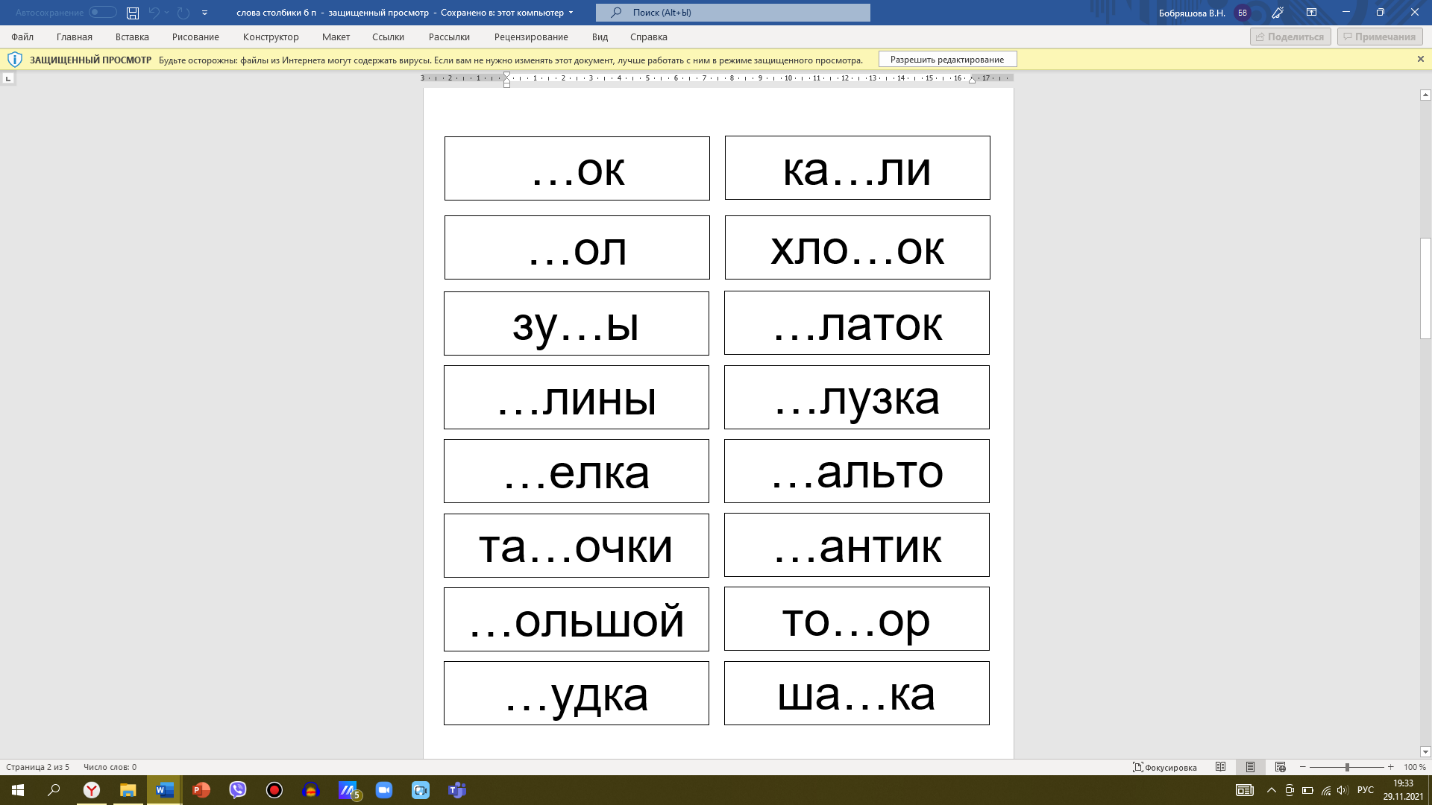 **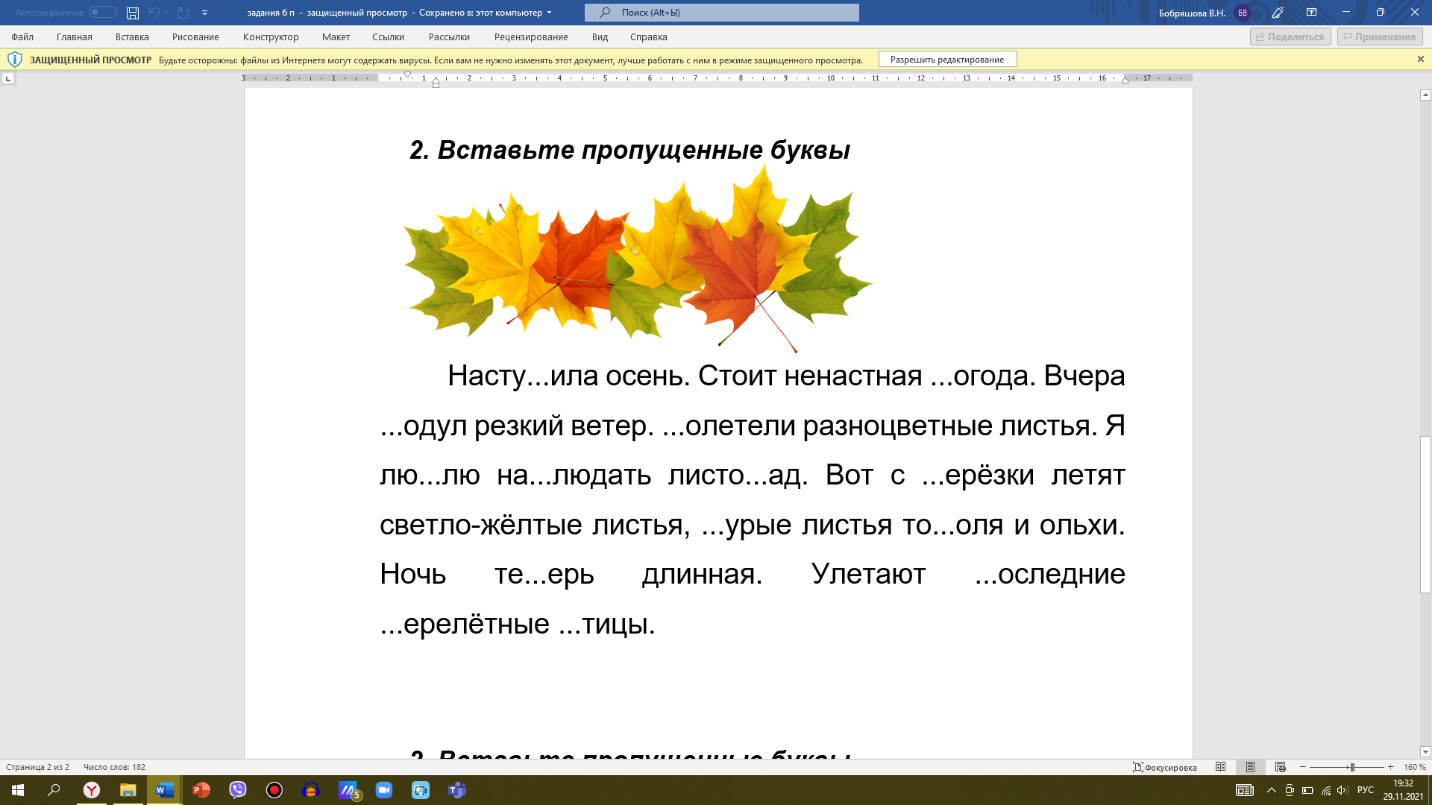 ***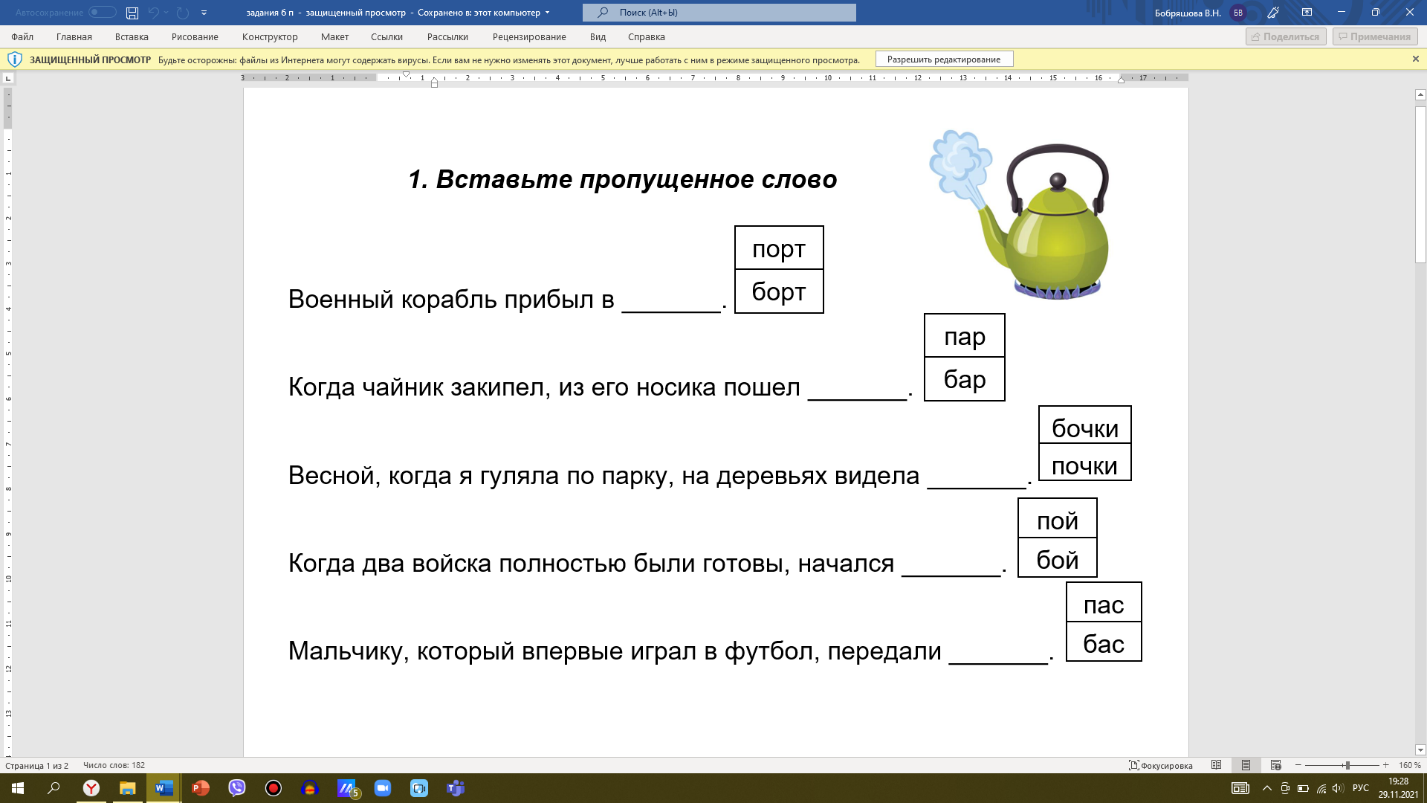 Лингвистический материал: [п], [п’], [б], [б’], шапка, лопата, помидор, пуговица, копилка, пила, цепь, спичка, бант, собака, забор, банан, белка, бинт, лебедь, жеребёнок, па, пу, пю, бо, би, пы, ба, пе, бу, по, бю, бы, пэ, пе, па, бэ, бок, пол, зубы, блины, белка, тапочки, большой, будка, капли, хлопок, платок, блузка, пальто, бантик, топор, шапка, забор, обида, паста, петух, пакет, жаба, пюре, шляпа, тумба, билет, липа, рыба, бисер. Военный корабль прибыл в порт. Когда чайник закипел, из его носика пошел пар. Весной, когда я гуляла по парку, на деревьях видела почки. Когда два войска полностью были готовы, начался бой. Мальчику, который впервые играл в футбол, передали пас. Наступила осень. Стоит ненастная погода. Вчера подул резкий ветер. полетели разноцветные листья. Я люблю наблюдать листопад. Вот с березки летят светло-желтые листья, бурые листья тополя и ольхи. Ночь теперь длинная. Улетают последние перелетные птицы.Ход занятия: Организационный моментЛ: Здравствуйте, ребята! Сегодня мне поручили передать вам посылку. Вам интересно, что там? Л: Для того, чтобы узнать что внутри, нужно сделать артикуляционную гимнастику, подготовиться к работе.Л: (логопед раздает детям зеркала) Погулять язык собрался: 
(открыть рот)Он умылся, 
(кончиком языка быстро провести по верхним зубам)Причесался, 
(несколько раз провести языком между верхними и нижними зубами, высунуть вперед и обратно спрятать)На прохожих оглянулся, 
(провести языкам по губам – “облизнуться”)Вправо, влево повернулся, 
(повернуть язык в указанную сторону)Вниз упал, наверх полез, 
(опустить язык вниз и поднять вверх)Раз - и в ротике исчез. 
(спрятать язык во рту)Л: А теперь выполните гимнастику еще раз, но уже самостоятельно (логопед читает стих, дети выполняют артикуляционную гимнастику).Л: Молодцы! Теперь мы можем открыть посылку. Тут какие-то картинки, давайте посмотрим что на них изображено. (Картинки, в названии которых есть звуки [п], [п’]; [б], [б’]. Логопед раздает каждому ребенку по несколько картинок с одинаковым звуком). Л: Посмотрите на свои картинки. Что изображено на твоих картинках? (логопед опрашивает 1-го ребенка) Л: На твоих картинках: шапка, лопата, помидор, пуговица? Какой общий звук есть в словах шапка, лопата, помидор, пуговица (логопед называет картинки, голосом выделяя общий звук)? Л: Правильно! Это звук [п]. Л: Что нарисовано у тебя? (логопед опрашивает второго ребенка)Л: На твоих картинках: копилка, пила, цепь, спичка? Какой общий звук есть в словах копилка, пила, цепь, спичка (логопед называет картинки, голосом выделяя общий звук)? Л: Молодцы! Это звук [п’].Л: Что изображено на твоих картинках? (логопед опрашивает третьего ребенка)Л: На твоих картинках: бант, собака, забор, банан. А какой общий звук есть в словах бант, собака, забор, банан (логопед называет картинки, голосом выделяя общий звук)? Л: Правильно! Это звук [б].Л: А что изображено у тебя на картинках? (логопед опрашивает четвертого ребенка) Л: Здесь нарисованы белка, бинт, лебедь, жеребёнок. Какой общий звук есть в словах белка, бинт, лебедь, жеребёнок (логопед называет картинки, голосом выделяя общий звук)? Л: Замечательно! Это звук [б’].Л: Кто догадался, о каких звуках мы сегодня будем говорить? Л: Молодцы! Сегодня мы будем с вами вспомним всё о звуках [п], [п’]; [б], [б’] и о буквах их обозначающих.Основной этапЛ: А я знаю, кто передал вам посылку. Это мальчики Боря и Паша, с которыми вы познакомились на прошлых занятиях. Они знают много интересного про звуки [п], [п’]; [б], [б’] и хотят проверить, что знаете вы. Ребята подготовили для вас много вопросов и заданий. Готовы рассказать мальчикам о том, что знаете? Л: Произнесите звук [п], [п’]. Теперь произнесите звук [б], [б’]. Посмотрите в зеркала и произнесите ещё раз. Боря задает вам такой вопрос: одинаково ли положение губ при произнесении этих звуков?  Л: А Паша хочет узнать: при помощи чего мы произносим эти звуки, что работает при произнесении этих звуков? (при помощи губ, губы смыкаются)Л: Правильно! Значит при произнесении этих звуков воздух встречает преграду, так? Л: Следовательно, звуки какие? Гласные или согласные? Л: Правильно! Положите руку на горло (дети прикладывают тыльную сторону ладони к горлу), произнесите звуки [б] и [б’], дрожит ли горло? Л: А теперь снова приложите ладонь к горлу и произнесите звуки [п] и [п’], дрожит ли горло при произнесении этих звуков? Л: Замечательно! Теперь закроем уши руками. Произнесем звуки [п] и [п’]. Есть звон?Л: Значит, звуки [п] и [п’] какие? Л: Молодцы! Они глухие, наше горло не работает, когда мы произносим эти звуки.Л: Закрываем уши и произносим звуки [б] и [б’]. Есть звон? Л: Правильно! Значит, звуки [б] и [б’] какие? Л: Молодцы! Они звонкий, при их произнесении горло работает. Л: А чем отличаются звук [п] и [п’]? Л: Да, звук [п] – твердый, а звук [п’] – мягкий. А чем отличаются друг от друга звуки [б] и [б’].Л: Молодцы! В этой паре также один звук твердый – это звук [б], а другой звук мягкий – это звук [б’]. Л: Теперь мы можем дать характеристику каждому звуку: звук [п]: согласный, глухой, твердый; звук [п’]: согласный, глухой, мягкий; звук [б]: согласный, звонкий, твердый; звук [б’]: согласный, звонкий, мягкий.Л: Леша, повтори, звук [п] какой? Л: Умница! Маша, а звук [п’] какой?Л: Молодец! Миша, дай характеристику звуку [б].Л: Замечательно! Артем, а звук [б’] какой?Л: Значит, чем отличаются друг от друга звуки [п] и [п’]? А звуки [б] и [б’]? Л: Правильно! А в чем отличие между звуками [п] и [б]? А между звуками [п’] и [б’]?Л: Молодцы! Боря и Паша очень довольны вами. Мальчики приготовили следующее задание для вас. Но для начала вам нужно вспомнить какими буквами обозначаются данные звуки. (логопед раздает детям по 2 карточки с буквами Б и П)Л: Поднимите карточку с буквой, которой обозначается звуками [п] и [п’]. Какая это буква? Л: Молодцы! А теперь поднимите карточку с буквой, которой обозначается звуками [б] и [б’]. Какая это буква? Л: Замечательно! Итак, задание от Бори и Паши. Вам нужно поднять соответствующую букву, когда услышите звуки [п], [п’] или [б], [б’] в слогах, которые я вам назову. Давайте потренируемся. Какую букву вы поднимите, если слог будет со звуком [п] или [п’]?Л: Правильно! А если слог будет со звуком [б] или [б’]? Л: Молодцы! Слушайте внимательно!Па, пу, пю, бо, би, пы, ба, пе, бу, по, бю, бы, пэ, пе, па, бэ.Л: Замечательно! Для того, чтобы выполнить следующее задание, нам нужно подготовить пальчики к работе. Раз-два-три-четыре-пять –Вышли пальчики гулять.Раз-два-три-четыре-пять —В домик спрятались опять.Поочередно разгибать все пальцы, начиная с мизинца, затем сгибать их в том же порядке.Л: Молодцы! Боря подготовил для вас очень интересное задание. (детям раздаются карандаши и листочки, на которых написано по одному слову с пропущенной буквой)Л: Посмотрите, тут написано какое-то слово, но в нем пропущена буква Б или П. Л: Миша, какое у тебя слово? Л: Какую букву ты вставишь: Б или П? Л: Правильно! Ребята, все согласны, что в данном слове нужно вставить букву …? Л: Молодцы! Вставляем букву …. Логопед на доску прикрепляет слова по мере вставки букв.По данному алгоритму ведется работа со всеми словами. Л: (детям раздаются листы с колонкой для слов с буквой П и колонкой для буквы Б) А теперь вам нужно разложить листочки со словами в нужную колонку. В левую колонку кладите слова с буквой П, а в правую с буквой Б. Л: Все ребята работают за столами, а Леша идет выполнять аналогичную работу у доски. (Логопед вызывает одного ребенка к доске, где он распределяет слова по столбцам)(Самостоятельная работа детей)Л: Леша, прочитай слова, которые у тебя находятся в левой колонке. Ребята, а вы следите и проверяйте со своей выполненной работой. Л: Ребята, правильно Леша выбрал слова? У всех так? (дети сверяют свои ответы с ответом ребенка у доски; разбираются ошибки, в случае их наличия)Л: Молодцы! Леша, присаживайся. Л: Маша, прочитай слова, которые у тебя находятся в правой колонке. Ребята, а вы следите и проверяйте. Л: Правильно Маша выбрала слова? У всех так? (дети сверяют свои ответы с ответом ребенка; разбираются ошибки, в случае их наличия)Л: Молодцы! А вот задание от Паши. (логопед раздает детям листочки с заданием)Л: Вам нужно закончить предложение, подобрав правильное слово. Л: Разберем первое предложение вместе. Военный корабль прибыл в порт или борт. Какое слово подходит? Л: Правильно! Военный корабль прибыл в порт. Соединяем это слово с пропуском в предложении. Далее по аналогии работаем самостоятельно, подбираем подходящее слово и соединяем его с предложением. (Самостоятельная работа детей)Л: Все выполнили задание? Л: Отлично! Выполним проверку. Маша, «Когда чайник закипел, из его носика пошел пар или бар». (ответ ученицы) (Далее логопед по аналогии опрашивает всех детей).Весной, когда я гуляла по парку, на деревьях видела бочки/почки. Когда два войска полностью были готовы, начался пой/бой. Мальчику, который впервые играл в футбол, передали пас/бас. Л: Молодцы! А сейчас встаньте около парт. Следующее задание от наших мальчиков: когда услышите слово со звуком [п] и [п’] – присядьте, когда услышите слово со звуком [б] и [б’] – поднимитесь на носочки, вытяните руки вверх. Забор, обида, паста, петух, пакет, жаба, пюре, шляпа, тумба, билет, липа, рыба, бисер. Л: Молодцы! Вы очень хорошо справляетесь со всеми заданиями! (логопед раздает листы с заданием) Л: Паша решил написать Боре письмо. Но так торопился, что, когда писал, пропустил некоторые буквы и совсем не понятно, что написано. Поможете Боре понять, что написал Паша? Тогда вам необходимо вставить пропущенные буквы.   Насту...ила осень. Стоит ненастная ...огода. Вчера ...одул резкий ветер. ...олетели разноцветные листья. Я лю...лю на...людать листо...ад. Вот с ...ерезки летят светло-желтые листья, ...урые листья то...оля и ольхи. Ночь те...ерь длинная. Улетают ...оследние ...ерелетные ...тицы.Л: В каком слове пропущена буква? Какую букву мы вставим: П или Б? Правильно! (по данному алгоритму ведется работа над каждым словом с пропущенной буквой) Л: Молодцы! Теперь мы сможем прочитать то, что написал Паша. Видимо, Паша решил рассказать Боре о своем любимом времени года. Л: Артем, прочитай, что получилось. Наступила осень. Стоит ненастная погода. Вчера подул резкий ветер. полетели разноцветные листья. Я люблю наблюдать листопад. Вот с березки летят светло-желтые листья, бурые листья тополя и ольхи. Ночь теперь длинная. Улетают последние перелетные птицы.Заключительный этапЛ: Вот такое интересное письмо написал Паша. Вы все большие молодцы, но лучше всего сегодня занимался …… Все остальные на следующем занятии будут больше стараться, правда? Л: Наши мальчики Паша и Боря очень довольны вами. Вы не только хорошо выполнили задания, которые они для вас подготовили, но и помогли Боре разобраться с письмом. Л: Мальчики готовы попрощаться с вами, но для начала давайте вспомним характеристику звука [п]. Л: Звук [п’] какой? Л: Как мы охарактеризуем звук [б]? Л: А звук [б’]? Л: Какой буквой обозначается звуки [п] и [п’]? Л: Какой буквой обозначается звуки [б] и [б’]? Л: Молодцы, ребята! Боря и Паша говорят вам до свидания! СПИСОК ИСПОЛЬЗОВАННОЙ ЛИТЕРАТУРЫКоржаева Е.Е. Логопедическая работа с младшими школьниками с ЗПР. М.: Сфера, 2011. — 64 с. — (Библиотека логопеда).Паламарчук А. Сборник нейротренажёров для детей и подростков «Тренировка для ума». Поурочные разработки по обучению грамоте к УМК В.Г. Горецкого и др. («Школа России».) М.: Вако, 2015.Сухин, И.Г., Яценко И.Ф. Азбучные игры. 1 кл. М.: Вако, 2010.Эдигей, В.Б. Увлечение чтением: уроки развития мышления и техники чтения. М., 1997.№п\пНаправление деятельностиДлительность работы специалистаОтветственный1Формирование у учащихся первичных знаний о звуках [п], [п']40 мин.Учитель-логопед2Стабилизация эмоционального фона, развитие произвольной регуляции деятельности5 мин.Педагог-психолог2Закрепление знаний о звуках [п], [п'] и знакомство с буквами П, п35 мин.Учитель начальных классов3Стабилизация эмоционального фона, развитие произвольной регуляции деятельности5 мин.Педагог-психолог3Закрепление знаний о звуках [п], [п'] и знакомство с прописными буквами П, п35 мин.Учитель начальных классов4Формирование у учащихся первичных знаний о звуках [б], [б'].40 мин.Учитель-логопед5Стабилизация эмоционального фона, развитие произвольной регуляции деятельности5 мин.Педагог-психолог5Закрепление знаний о звуках [б], [б'] и знакомство с буквами Б, б35 мин.Учитель начальных классов6Стабилизация эмоционального фона, развитие произвольной регуляции деятельности5 мин.Педагог-психолог6Закрепление знаний о звуках[б], [б'] и знакомство с прописными буквами Б, б35 мин.Учитель начальных классов7Закрепление умений дифференцировать звуки [п], [п’]; [б], [б’] и буквы, обозначающие их на письме40 мин.Учитель-логопедаппапапоппопопуппупупыппыпыпиппипипеппепеп